Имеется следующая схема и данные: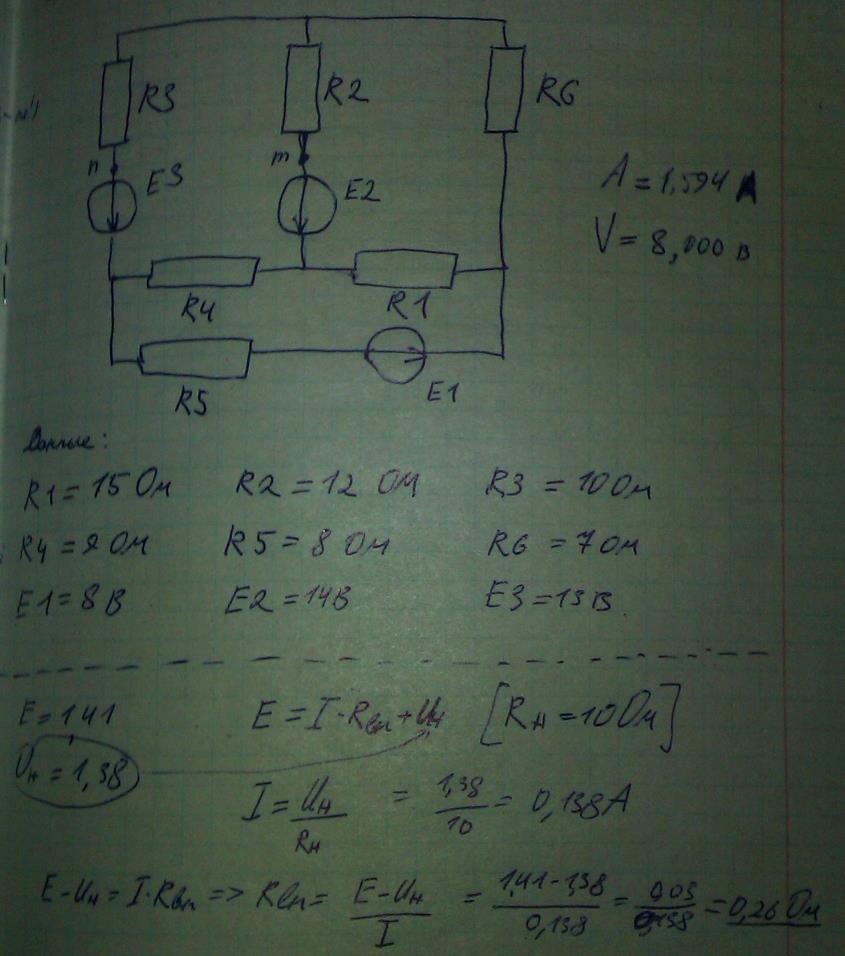 Необходимо:1) Записать уравнения по законам Кирхгофа2) Рассчитать токи во всех ветвях методом наложения3) Рассчитать токи во всех ветвях методом контурных токов4) Рассчитать токи во всех ветвях методом узловых потенциалов5) Рассчитать ток в любой ветви, содержащей источник ЭДС, методом эквивалентного генератора6) Определить величину и полярность между точками m и n7) Построить потенциальную диаграмму напряжений по контуру, содержащему два источника ЭДС8) Составить уравнение баланса мощностей